Attachment 3 – Investigation Plan Template [Begins on Next Page]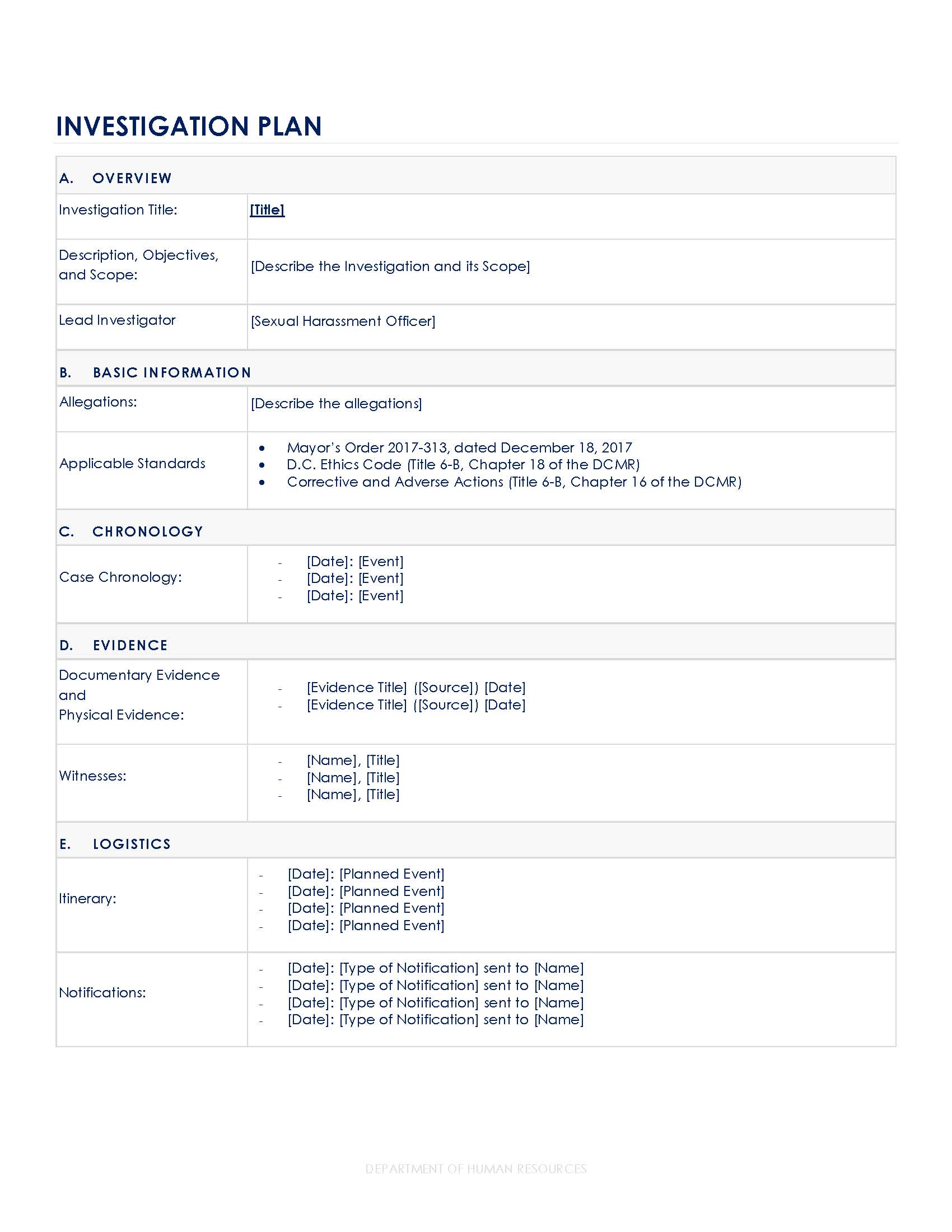 